INDICAÇÃO Nº           / 2020Assunto: Solicita ao Prefeito Municipal a execução de serviços de limpeza no ponto de ônibus na Av. Maria de Lourdes Abreu.Senhor Presidente,INDICO ao Sr. Prefeito Municipal, nos termos do Regimento Interno desta Casa de Leis, que se digne V. Ex.ª determinar a Secretaria de Obras e Serviços Públicos a execução de serviços de limpeza no ponto de ônibus, localizado na Av. Maria de Lourdes Abreu, em frente ao Pabreu Mall.Essa medida visa atender à necessidade dos munícipes que fazem uso do ponto de ônibus, que está sendo invadido por bambus.Portanto, espera-se que esta indicação seja atendida o mais breve possível.SALA DAS SESSÕES, 26 de maio de 2020.LEILA BEDANIVereadora – PV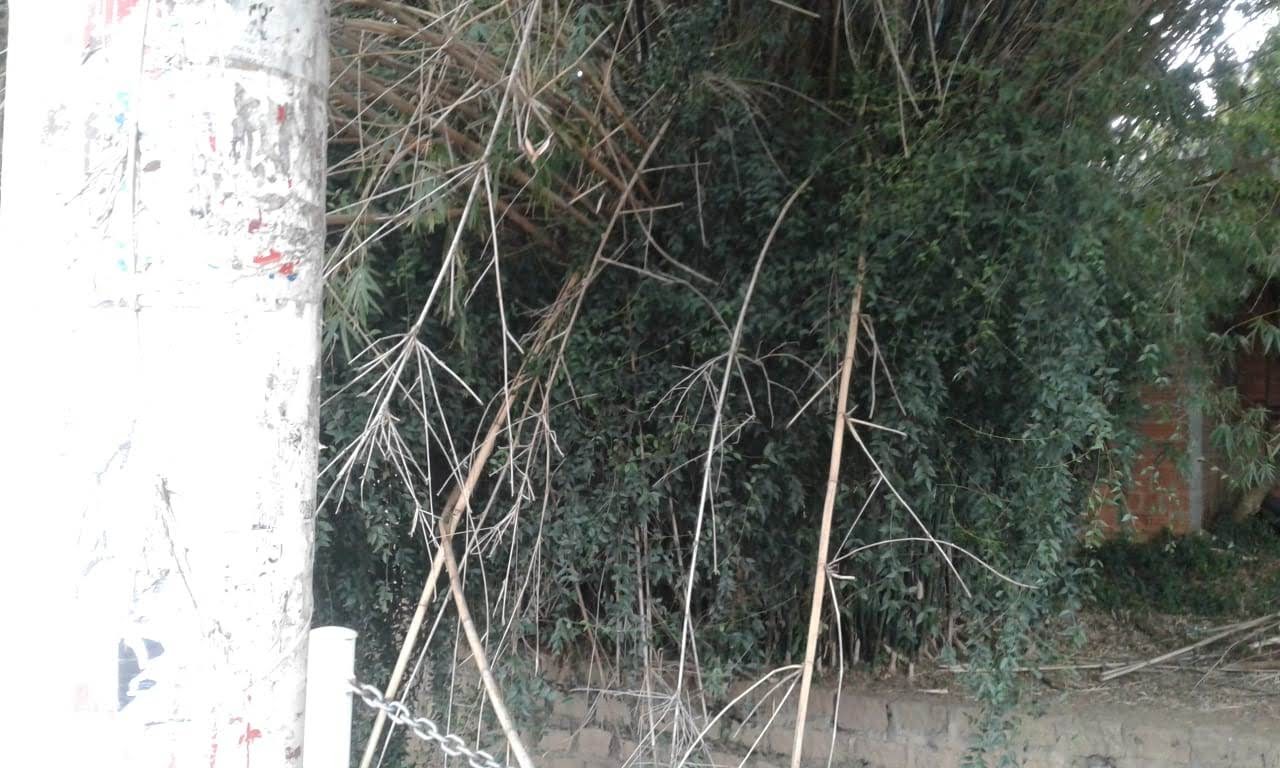 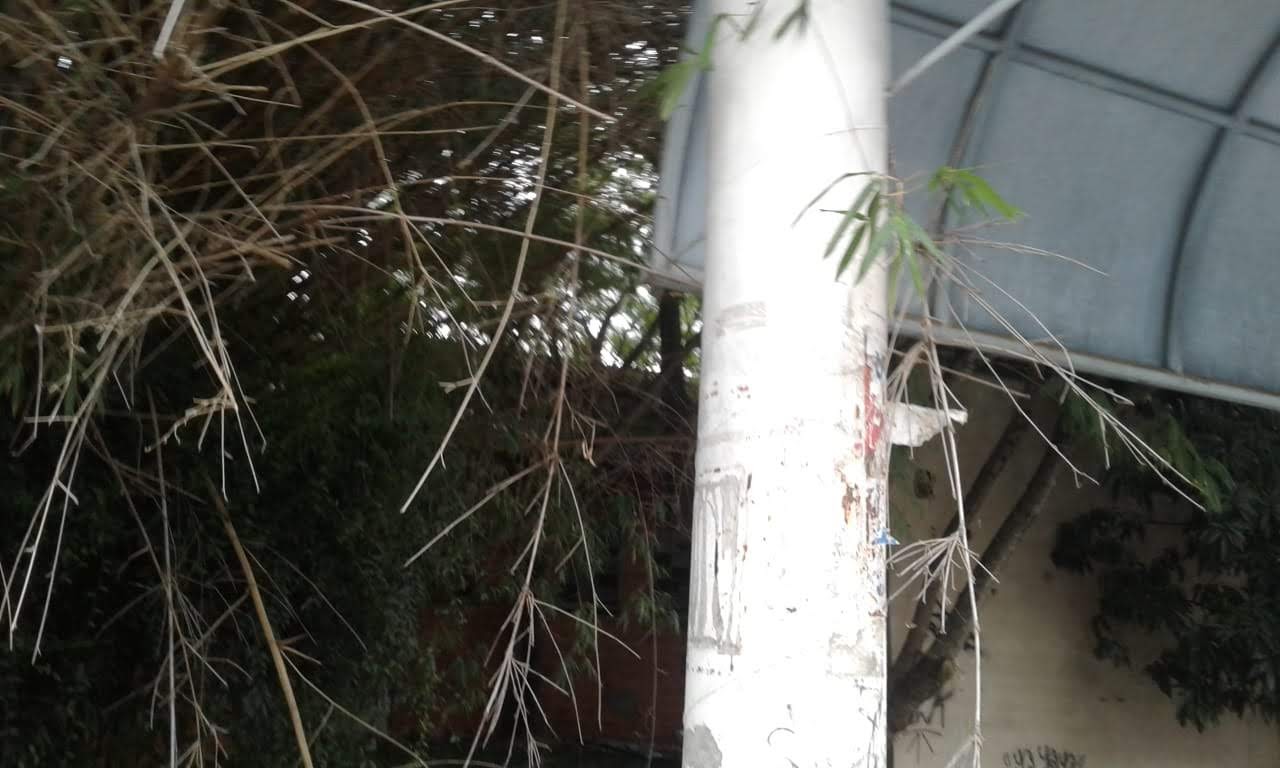 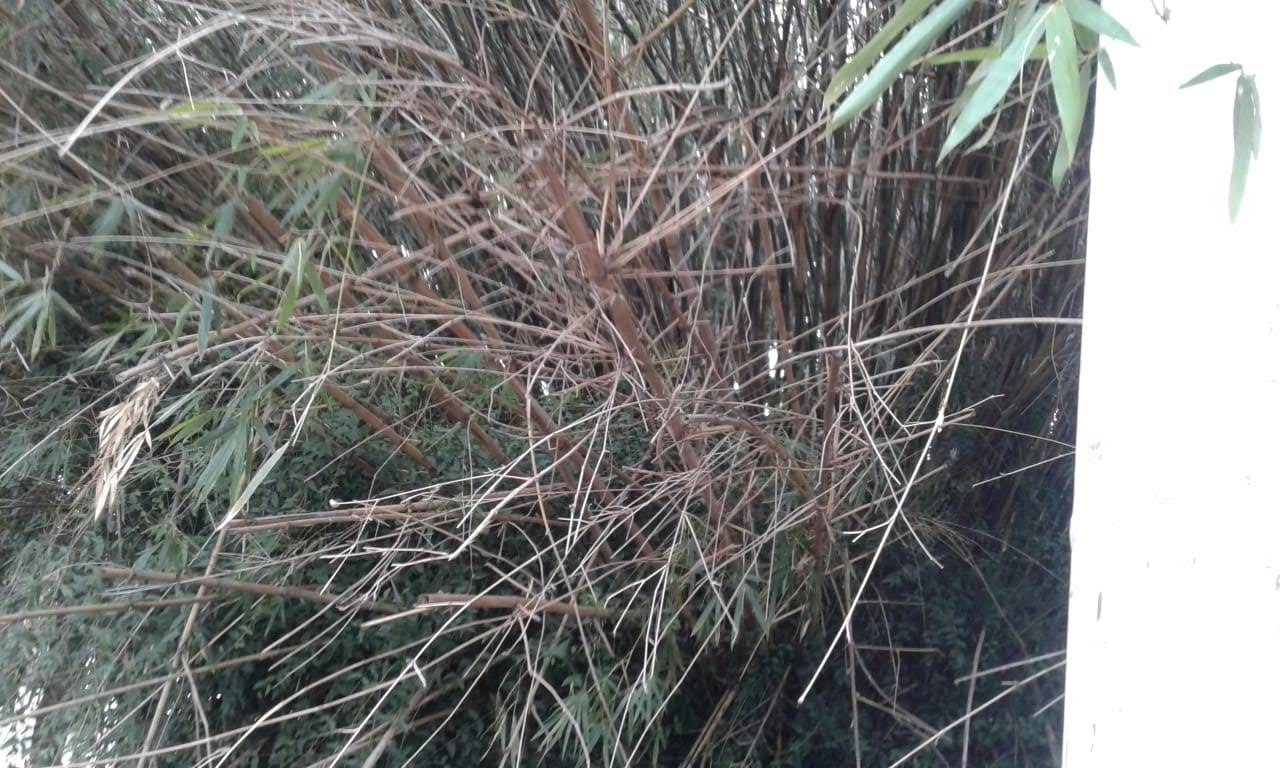 